Obrazovni sektor: Osobne, usluge zaštite i druge uslugeОбразовни сектор: Физичке, услуге заштите и друге услугеZanimanje: Kozmetičar – jedinstveni model obrazovanjaЗанимање: Козметичар – јединствени модел образовањаRazred: 3.c/1Разред: 3.ц/1Školska godina: 2021/2022. Школска година: 2021/2022.Mentor: Kata Kuzmanić, stručni učiteljМентор: Ката Кузманић, стручни учитељPopis tema za izradbu i obranu završnoga radaПопис тема за израду и обрану завршног радаNjega licaНега лицаDepilacija potkoljenica voskom u patronamaДепилација потколеница воском у патронамаDepilacija ruku voskom u patronamaДепилација руку воском у паронамаDepilacija noguДепилација ногуKlasičan tretman licaКласичан третман лицаDubinsko čišćenje masne kožeДубинско чишћење масне кожеČišćenje i njega suhe kožeЧишћење и нега суве кожеMasaža leđaМасажа леђаParcijalna masažaПарцијална масажаNjega ruku s nanošenjem trajnog lakaНега руку с наношењем трајног лакаNjega obrva i trepavicaНега обрва и трепавицаDnevna šminkaДневна шминкаVečernja šminkaВечерња шминкаCelulit-Body wrappingЦелулит-Боди врепинг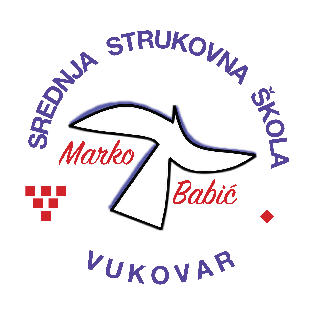 Srednja strukovna škola Marko BabićDomovinskog rata 58, 32010 VukovarTel: (032) 424-970e-mail: ravnatelj@ss-markobabic-vu.skole.hrwww.ss-markobabic-vu.skole.hr                                           OIB: 93128197410, MB: 01417193